Contact Information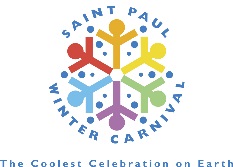 Saint Paul Winter Carnival2020 Ledermann Boot Hockey TournamentName                           Name                           EmailPhone NumberHello and welcome to the Ledermann Boot Hockey Tournament! We are looking for people interested in joining in on the fun of a boot hockey tourney.  Basically, it is hockey without the skates.  We use a hockey puck that is softer than that of the puck used in ice hockey.  No experience required.  Please fill out your information and send it to the email below no later than January 30, 2020.Rules and Regulations: Everyone must sign a waiver before stepping on the ice. Must be 21 years of age.May wear broomball shoes, tennis shoes, or boots.  No skates or spikes.May wear protective equipment.  Only equipment required is a hockey stick.  Dress in layers.  You may get warm while playing but cold while waiting to play.  We will be randomly assigning random players to up to 8 teams.  We will hold the “draft” on Friday night, January 31, at 7 PM.We will play two timed halves.  Whoever wins, advances to the next game.  We will have a short warm up period and a 2 minute break between halves to switch ends and game plan.We will have two refs.  The refs will determine what is a goal or not and will call penalties.  Whatever they decide is final.All hockey rules apply, which includes, no fighting.Hello and welcome to the Ledermann Boot Hockey Tournament! We are looking for people interested in joining in on the fun of a boot hockey tourney.  Basically, it is hockey without the skates.  We use a hockey puck that is softer than that of the puck used in ice hockey.  No experience required.  Please fill out your information and send it to the email below no later than January 30, 2020.Rules and Regulations: Everyone must sign a waiver before stepping on the ice. Must be 21 years of age.May wear broomball shoes, tennis shoes, or boots.  No skates or spikes.May wear protective equipment.  Only equipment required is a hockey stick.  Dress in layers.  You may get warm while playing but cold while waiting to play.  We will be randomly assigning random players to up to 8 teams.  We will hold the “draft” on Friday night, January 31, at 7 PM.We will play two timed halves.  Whoever wins, advances to the next game.  We will have a short warm up period and a 2 minute break between halves to switch ends and game plan.We will have two refs.  The refs will determine what is a goal or not and will call penalties.  Whatever they decide is final.All hockey rules apply, which includes, no fighting.Hello and welcome to the Ledermann Boot Hockey Tournament! We are looking for people interested in joining in on the fun of a boot hockey tourney.  Basically, it is hockey without the skates.  We use a hockey puck that is softer than that of the puck used in ice hockey.  No experience required.  Please fill out your information and send it to the email below no later than January 30, 2020.Rules and Regulations: Everyone must sign a waiver before stepping on the ice. Must be 21 years of age.May wear broomball shoes, tennis shoes, or boots.  No skates or spikes.May wear protective equipment.  Only equipment required is a hockey stick.  Dress in layers.  You may get warm while playing but cold while waiting to play.  We will be randomly assigning random players to up to 8 teams.  We will hold the “draft” on Friday night, January 31, at 7 PM.We will play two timed halves.  Whoever wins, advances to the next game.  We will have a short warm up period and a 2 minute break between halves to switch ends and game plan.We will have two refs.  The refs will determine what is a goal or not and will call penalties.  Whatever they decide is final.All hockey rules apply, which includes, no fighting.WHEN: Saturday, February 1st, 7 AM to NoonWHERE: WinterSkate Ice Arena, CHS Field Lowertown, St. Paul, MNCOST:  Free CONTACT: Jason Ledermann at:  jjleder@hotmail.com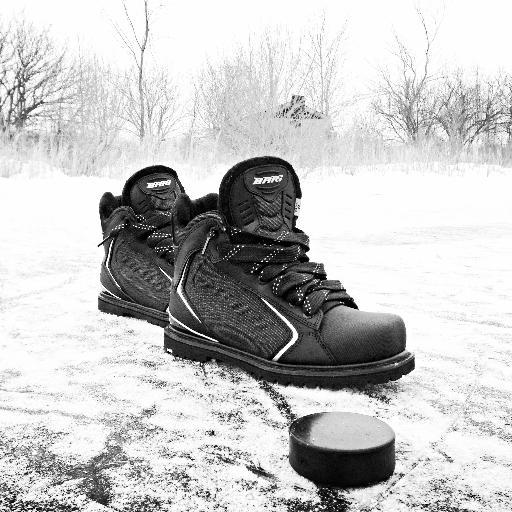 WHEN: Saturday, February 1st, 7 AM to NoonWHERE: WinterSkate Ice Arena, CHS Field Lowertown, St. Paul, MNCOST:  Free CONTACT: Jason Ledermann at:  jjleder@hotmail.comWHEN: Saturday, February 1st, 7 AM to NoonWHERE: WinterSkate Ice Arena, CHS Field Lowertown, St. Paul, MNCOST:  Free CONTACT: Jason Ledermann at:  jjleder@hotmail.com